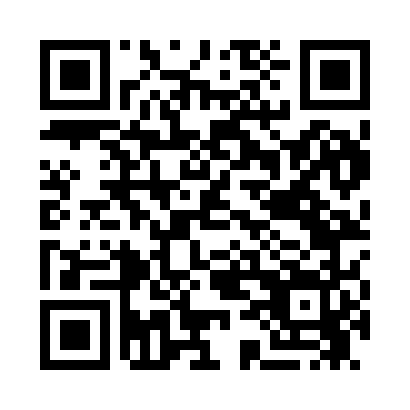 Prayer times for Hanksville, Utah, USAMon 1 Jul 2024 - Wed 31 Jul 2024High Latitude Method: Angle Based RulePrayer Calculation Method: Islamic Society of North AmericaAsar Calculation Method: ShafiPrayer times provided by https://www.salahtimes.comDateDayFajrSunriseDhuhrAsrMaghribIsha1Mon4:316:031:275:228:5010:232Tue4:316:041:275:228:5010:233Wed4:326:041:275:228:5010:224Thu4:336:051:275:228:5010:225Fri4:336:051:285:228:5010:226Sat4:346:061:285:228:4910:217Sun4:356:061:285:238:4910:218Mon4:366:071:285:238:4910:209Tue4:376:081:285:238:4810:1910Wed4:376:081:285:238:4810:1911Thu4:386:091:295:238:4810:1812Fri4:396:101:295:238:4710:1713Sat4:406:101:295:238:4710:1714Sun4:416:111:295:238:4610:1615Mon4:426:121:295:238:4610:1516Tue4:436:131:295:238:4510:1417Wed4:446:131:295:238:4510:1318Thu4:456:141:295:238:4410:1219Fri4:466:151:295:238:4310:1120Sat4:486:161:295:238:4310:1021Sun4:496:161:295:228:4210:0922Mon4:506:171:295:228:4110:0823Tue4:516:181:295:228:4010:0724Wed4:526:191:295:228:4010:0625Thu4:536:201:295:228:3910:0526Fri4:546:211:295:228:3810:0427Sat4:556:211:295:218:3710:0328Sun4:576:221:295:218:3610:0129Mon4:586:231:295:218:3510:0030Tue4:596:241:295:218:349:5931Wed5:006:251:295:208:339:58